JOB TITLE:			Leisure Assistant (Dry)SALARY: 	£16,835-£18,124 pro rata per annum, Plus weekend enhancements where appropriate 			LOCATION:			James Cameron Community Centre, InvernessRESPONSIBLE TO:		Facilities ManagerJOB PURPOSE:	To perform the day to day duties involved in delivering a safe and efficient front line service	KEY DUTIES AND RESPONSIBILITIES INCLUDE:	To ensure the efficient and safe operation of all areas within the facility by performing regular safety and cleanliness checks, taking action where required.To be conversant with the role and responsibilities of the post and act in accordance with the facility operating procedures and health and safety policy. Assist in the practical delivery of the facility’s activity programme; including equipment set up/takedown and leading sessionsTo maintain physical fitness, attendance at training and skills competency as required by industry guidelines  and meet any additional standards set by High Life HighlandEnsure safe and acceptable user behaviour To provide first aid treatment if qualified and trained to do so. Ensure that the facility and items of fixed and portable equipment are maintained to a high standard of safety and cleanliness. To be friendly and helpful to users and uphold a high standard of customer care.  To maintain confidentiality and adhere to data protection policy. To cover reception duties as required. To work as part of a team and contribute to the development and promotion of the centre. To be conversant with the High Life membership scheme and actively promote the package benefits.  To attend training as required and achieve and maintain the relevant qualifications. To bring to the attention of the manager any improvements that may increase the effectiveness and efficiency of the facility. To be responsible for opening and closing the building.To have the ability to work alone.Other Duties:	You may be required to perform duties, appropriate to the post, other than those given in the job specification.  The particular duties and responsibilities attached to posts may also be varied without changing the general character of the duties or the level of responsibility entailed.  Such variations are a common occurrence and would not themselves justify reconsideration of the grading.  As a result of such variations it will be necessary to update this job specification from time to time.JOB TITLE:		Leisure Assistant - Dry		LOCATION:		James Cameron Community Centre, Inverness 	ESSENTIAL ATTRIBUTES:	In order to be able to carry out the duties of this post effectively and safely, candidates will be able to provide evidence of the following:-EXPERIENCE Experience of working in a leisure facility or comparable front line customer service industryExperience of cash handling and computer systemsExperience of organising and delivering recreational activitiesEDUCATION AND QUALIFICATIONSNGB/SVQ or comparable coaching qualifications or willingness and ability to undertake training and achieve accreditationFirst aid certificate or willingness and ability to undertake First Aid trainingHND health and fitness/REPS qualifications or similar would be highly desirableSKILLS/ATTRIBUTES GENERALGood communication skills both written and oral Good level of numeric skillsAbility to demonstrate competency on computer systems SKILLS/ABILITIES SPECIFIC TO THE POSTKnowledge and understanding of health and safety legislation in the workplace.To be focused on providing quality service and demonstrating exceptional customer careAbility to multitask and problem solveHave a flexible approach to shift pattern and dutiesINTERPERSONAL AND SOCIAL SKILLSBe a responsible, self-motivated individual with a high standard of performanceAbility to work alone as well as part of a dynamic team.Ability to motivate self and colleaguesAbility to be diplomatic and observe confidentiality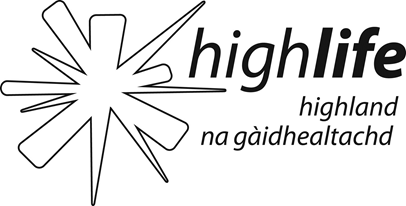 HIGH LIFE HIGHLANDJOB DESCRIPTIONHIGH LIFE HIGHLANDPERSON SPECIFICATION